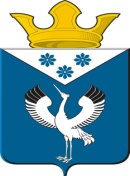 Российская ФедерацияСвердловская областьДума муниципального образования Баженовское сельское поселение35 -е заседание 4-го созываРЕШЕНИЕОт 18.06.2020г.                                                                                               № 133                              с.БаженовскоеО назначении публичных слушаний по внесению изменений в Устав Баженовского сельского поселения         В целях приведения Устава Баженовского сельского поселения в соответствие с действующим законодательством, руководствуясь  ч.1 ст. 14 и ч.3 ст.28 Федерального закона от 6 октября 2003 г. №131-ФЗ «Об общих принципах организации местного самоуправления в Российской Федерации», ч.3 ст.16 Устава МО Баженовское сельское поселение, Порядком организации и проведении публичных слушаниях на территории муниципального образования Баженовское сельское поселение, утвержденным решением Думы МО Баженовское сельское поселение от 31.05.2018 №45, в целях обсуждения проекта решения Думы поселения «О внесении изменений в Устав Баженовского сельского поселения», Дума муниципального образования Баженовское сельское поселениеРЕШИЛА:                                                                                                                                                         1. Назначить и провести  публичные слушания по проекту решения Думы МО Баженовское сельское поселение «О внесении изменений в Устав Баженовского сельского поселения» (проект прилагается)  «13» июля 2020 г. в 14 часов по адресу: 623890, Свердловская область, Байкаловский район, село Баженовское. улица Советская, 31 Администрация МО Баженовское сельское поселение.    2.  Создать организационный комитет по подготовке и проведению публичных слушаний в следующем составе: Глухих Л.Г.- Глава МО Баженовское сельское  поселение, Соловьева Т.В. – председатель комиссии по соблюдению  законности и вопросам местного самоуправления,   Сабурова С.И.- ведущий специалист по работе с Думой поселения.    3. Организационному комитету осуществить прием заявок для участия в публичных слушаниях, предложений и рекомендаций по выносимому  на публичные слушаний проекту решения Думы Баженовского сельского поселения до 16 часов «07» июля 2020г. по адресу: 623890, Свердловская область, Байкаловский район, село Баженовское. улица Советская, 31 (здание администрации, кабинет № 9).     4. Настоящее решение опубликовать (обнародовать) в газете «Вести Баженовского сельского поселения» и на официальном сайте Баженовского сельского поселения: www. bajenovskoe.ru .Глава МО Баженовское сельское поселение                                              Л.Г.ГлухихПРОЕКТ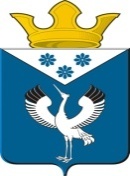 Российская ФедерацияСвердловская областьДумамуниципального образованияБаженовское сельское поселение21-е заседание 4-го созываРЕШЕНИЕОт 28.03.2019г.                                                                                                                №92с.БаженовскоеО внесении изменений в Устав Баженовского сельского поселенияРуководствуясь Федеральным законом от 6 октября . №131-ФЗ «Об общих принципах организации местного самоуправления в Российской Федерации»,  Законом Свердловской области от 10.10.2014 N 85-ОЗ "Об избрании органов самоуправления муниципальных образований, расположенных на территории Свердловской области", Дума Баженовского сельского поселения РЕШИЛА:1. Внести в Устав Баженовского сельского поселения, следующие изменения и дополнения:1) Пункт 1 статьи 9 изложить в следующей редакции:"1. Муниципальные выборы проводятся в целях избрания депутатов Думы поселения (далее - депутаты), на основе всеобщего равного и прямого избирательного права при тайном голосовании на основании и в соответствии с Конституцией Российской Федерации, федеральным законом, принимаемым в соответствии с ним законом Свердловской области и настоящим Уставом.";2) Пункта 2 изложить в следующей редакции:"Решение о назначении выборов депутатов должно быть принято Думой поселения не ранее чем за 90 дней и не позднее чем за 80 дней до дня голосования.В случае досрочного прекращения полномочий Думы поселения или депутатов Думы поселения, влекущего за собой неправомочность Думы поселения, досрочные выборы в Думу поселения должны быть проведены не позднее шести месяцев со дня такого досрочного прекращения полномочий.Решение Думы поселения о назначении выборов подлежит официальному опубликованию в средствах массовой информации не позднее чем через пять дней со дня его принятия.3) Пункт 5 статьи 21 изложить в следующей редакции:"5. Организацию деятельности Думы поселения осуществляет председатель Думы поселения, избираемый Думой поселения из своего состава.";4) пункт 8 статьи 21 изложить в новой редакции:"8. Основной формой деятельности Думы поселения являются заседания.Заседание Думы поселения правомочно, если на нем присутствует не менее 50% от избранного состава депутатов.Первое заседание Думы поселения проводится не позднее двух недель после избрания не менее двух третей от установленной численности депутатов под председательством старейшего из депутатов.".5.) Пункт 2 Статьи 22 дополнить подпунктами 10.1, 10.2, 10.3, 10.4, 10.5 следующего содержания:"10.1) избрание Главы поселения из числа кандидатов, представленных конкурсной комиссией;10.2) объявление конкурса по отбору кандидатур на должность главы поселения;10.3) установление Порядка проведения конкурса по отбору кандидатур на должность главы поселения;10.4) установление общего числа членов конкурсной комиссии в поселении по отбору кандидатур на должность главы поселения;10.5) назначение половины членов конкурсной комиссии по отбору кандидатур на должность главы поселения.".6) Устав дополнить статьей 25.1 следующего содержания:"Статья 25.1. Полномочия председателя Думы муниципального образования1. Председатель Думы осуществляет следующие полномочия:1) организует работу Думы поселения, координирует работу постоянных и временных комиссий Думы поселения, дает поручения по вопросам их ведения;2) представляет Думу в отношениях с населением муниципального образования, органами государственной власти, органами местного самоуправления и должностными лицами местного самоуправления поселения, организациями независимо от форм собственности;3) обеспечивает взаимодействие Думы с органами местного самоуправления поселения и других муниципальных образований;4) издает постановления и распоряжения по вопросам организации деятельности Думы поселения, подписывает решения Думы поселения;5) осуществляет прием граждан;6) информирует население муниципального образования о деятельности Думы поселения;7) разрабатывает и подписывает проект повестки очередного заседания Думы;8) созывает заседания Думы, доводит до сведения депутатов Думы и населения время их проведения, а также проект повестки заседания;9) председательствует на заседании Думы;10) подписывает протокол заседания Думы;11) в случае отмены или переноса заседания Думы оповещает депутатов Думы с обязательным обоснованием причин;12) подписывает и обнародует нормативные правовые акты Думы поселения в период временного отсутствия главы поселения;13) решает вопросы распределения обязанностей между председателем Думы и заместителем председателя Думы;14) совместно с постоянными комиссиями организует проведение депутатских слушаний в Думе;15) осуществляет иные полномочия в соответствии с настоящим Уставом.2. Председатель Думы информирует депутатов, по их обращению, об осуществлении полномочий, предусмотренных настоящей статьей.3. Председатель Думы подотчетен и подконтролен Думе в своей работе.4. В период временного отсутствия председателя Думы его обязанности исполняет заместитель председателя Думы поселения.5. Председатель Думы поселения вступает в должность со дня его избрания и осуществляет свои полномочия до прекращения полномочий Думы поселения, если Думой поселения не будет принято решение о досрочном прекращении его полномочий.6. Порядок досрочного прекращения полномочий председателя Думы поселения устанавливается настоящим Уставом.7. Основанием для досрочного прекращения полномочий председателя Думы поселения являются:1) невыполнение обязанностей председателя Думы поселения;2) нарушение регламента Думы поселения;3) совершение действий и поступков, порочащих должностное лицо местного самоуправления;4) личное заявление о добровольном сложении полномочий председателя Думы поселения, выраженное в письменной форме.8. Решение Думы поселения о досрочном прекращении полномочий председателя Думы поселения принимается не позднее чем через 30 дней со дня появления основания для досрочного прекращения полномочий, а если это основание появилось в период между сессиями Думы поселения, - не позднее чем через три месяца со дня появления такого основания. Данное решение принимается большинством голосов от установленной численности депутатов Думы поселения.9. Председатель Думы поселения может осуществлять свои полномочия на постоянной основе.".7) Пункт 2 статьи 26  изложить в следующей редакции:"2. Глава поселения избирается сроком на 5 лет Думой Баженовского сельского поселения из числа кандидатов, представленных конкурсной комиссией по результатам конкурса, и возглавляет местную администрацию.";8) Пункт 3 статьи 26 изложить новой редакции:"3. Глава поселения исполняет полномочия главы администрации поселения.";9) Подпункты 3, 4, 5 пункта 9 статьи 26 признать утратившими силу;10) Подпункт 9 пункта 14 статьи 26  изложить в следующей редакции:"9) отзыва населением;";11) Подпункт 1 пункта 15 статьи 26  изложить в следующей редакции:"1) признание судом решения Думы Баженовского  сельского поселения, в соответствии с которым он был избран главой поселения, недействующим;";12) Пункт 16  изложить в следующей редакции:"16. Решение о досрочном прекращении полномочий главы поселения по указанным основаниям, за исключением отрешения от должности, отзыва населением, преобразования поселения, принимается Думой поселения в течение одного месяца со дня наступления указанных обстоятельств.Порядок досрочного прекращения полномочий главы поселения по установленным основаниям, кроме указанных в абзаце первом настоящего пункта исключений, определяется настоящим Уставом, процедура голосования по прекращению полномочий главы поселения - регламентом Думы поселения.Решение об отзыве главы поселения населением принимается в порядке, установленном Федеральным законом и принимаемом в соответствии с законом Свердловской области, с учетом особенностей, предусмотренных Федеральным законом "Об общих принципах местного самоуправления в Российской Федерации", и в соответствии с настоящим Уставом.Полномочия главы поселения, в случае преобразования поселения, прекращаются досрочно в соответствии с Федеральным законом "Об общих принципах организации местного самоуправления в Российской Федерации" и законом Свердловской области о преобразовании поселения.Полномочия главы поселения прекращаются досрочно со дня вступления в силу соответствующего решения Думы поселения, закона Свердловской области о преобразовании поселения, правового акта Губернатора Свердловской области об отрешении от должности главы поселения, итогов голосования граждан, проживающих на территории поселения, решения суда.";13) Пункт 17 статьи 26 изложить в следующей редакции:"17. В случае досрочного прекращения полномочий главы поселения его полномочия до назначения нового главы поселения временно исполняет заместитель главы администрации поселения.В случае невозможности исполнения полномочий главы поселения лицом, указанным в абзаце первом настоящего пункта, Думой поселения принимается решение о назначении иного лица временно исполняющим полномочия главы поселения.";14) Пункт 18 изложить в следующей редакции:"18. При досрочном прекращении полномочий главы поселения конкурс по отбору кандидатур на должность главы поселения должен быть проведен в сроки и в порядке, установленные Думой поселения, но не позднее чем через шесть месяцев со дня такого досрочного прекращения полномочий.";15) Пункт 20 изложить в следующей редакции:"20. В случае временного отсутствия главы поселения его полномочия, за исключением указанных в подпунктах 1, 2, 8 пункта 9 и подпунктах 3, 12, 16, 19 пункта 10 настоящей статьи, по его письменному распоряжению исполняет заместитель главы администрации поселения, указанные в подпункте 2 пункта 9 - исполняет председатель Думы поселения.".16) Пункт 6 статьи 30 изложить в следующей редакции:"6. Срок полномочий избирательной комиссии поселения составляет 5 лет. Если срок полномочий избирательной комиссии поселения истекает в период избирательной кампании по выборам депутатов, после назначения местного референдума и до окончания кампании местного референдума, в которых участвует данная избирательная комиссия, срок ее полномочий продлевается до окончания этой избирательной кампании, кампании местного референдума.Данное положение не применяется при проведении повторных и дополнительных выборов депутатов.".17) Пункт 1 статьи 31 изложить в следующей редакции:"1. К должностным лицам местного самоуправления в соответствии с федеральным законом и настоящим Уставом относится глава поселения, заместитель главы администрации поселения и председатель Думы.";18) Пункт 2 статьи 31  изложить в следующей редакции:"2. Полномочия главы поселения, заместителя главы администрации поселения и председателя Думы устанавливаются настоящим Уставом.".2. Пункт 2 статьи 26 Устава Баженовского сельского поселения в редакции настоящего Решения применяется к главе муниципального образования  Баженовское сельское поселение, избранному после вступления в силу настоящего Решения.3. Глава муниципального образования  Баженовское сельское поселение, избранный на муниципальных выборах до вступления в силу настоящего Решения, возглавляет Думу Баженовского сельского поселения и исполняет обязанности ее председателя, администрацию муниципального образования  Баженовское сельское поселение и исполняет полномочия главы администрации муниципального образования  Баженовское сельское поселение до дня вступления в должность главы муниципального образования  Баженовское сельское поселение, избранного в порядке, предусмотренном пунктом 2 статьи 26 Устава Баженовского сельского поселения, в редакции настоящего Решения.4. Настоящее Решение вступает в силу со дня его официального опубликования и применяется с учетом положений, предусмотренных пунктами 2 и 3 настоящего Решения.          5. Направить настоящее решение  на государственную регистрацию в Главное управление Министерства юстиции Российской Федерации по Свердловской области.         6. Контроль за выполнением данного решения возложить на комиссию Думы по соблюдению законности и вопросам местного самоуправления.Председатель Думы                                                                                                            муниципального образования                                                                                               Баженовское сельское поселение _______________________________/  Л.Г.ГлухихГлава муниципального образования                                                                                     Баженовское сельское поселение _______________________________/ Л.Г.Глухих